Lindley Sixth Grade Academy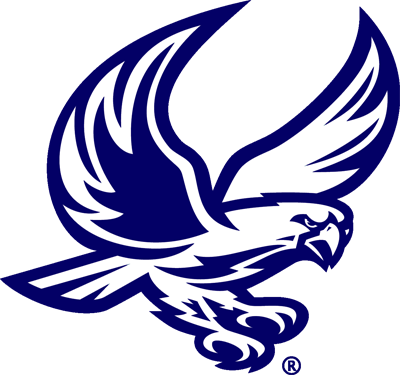 School Vision: Empowering all students to perform and achieve at high levels in an ever changing global societySchool Mission: One Team, One Goal, Student SuccessBand Syllabus 2018-2019Instructor: Mr. James Smart Office Phone: 770-819-2414Email: james.smart@cobbk12.orgWelcome to Band! We look forward to working with you this year! Below you will find the course description for the class, some supplies that you will need, attendance and makeup work policies, along with our expectations for grading and behavior.Course Description: Band is offered as a yearlong music connections class, meeting in an A/B schedule. Students will be introduced to the study of music fundamentals, instrumental techniques, and music technology. Areas of instruction will include instrument and equipment care, beginning level music literacy (reading and writing music), concepts, terminology and experience with a variety of applications.MATERIALS / RESOURCES PROVIDED:   Concert music, Exercises and Warm-upsMATERIALS NEEDED (Provided by the student):  Pencil (to be left in instrument case after each use)Black ½” – 1” 3 ring binder Notebook paperPlastic sheet protectorsMusic text:   Essential Elements Book 1 (for your instrument)An instrument in good working orderOther materials specific to your instrument (reeds, valve oil mallets sticks)PERCUSSIONISTS: You will need to purchase both mallets and sticks. SCHOOL INSTRUMENTS:  The band program has a limited supply of instruments.  These may be checked out by the student after the Cobb County Instrument Checkout Form is filled out completely and returned to the director.  These instruments are issued on a first come/first serve basis. In the event the form is returned after all instruments have been issued, the student will be expected to purchase or rent their own instrument.  ASSESSMENTS:Rubrics for unit assessments including: • Performance skills • Technical skills • Work ethic • Understanding, analyzing and describing music • Compositional skill • Class discussions • Written responses to music theory examples.Weekly written testsStudent portfolio/binder: including text and supplies, printed music/exercisesConcerts      ASSESSMENT SUMMARY:          Summative 40%      Formative 35%     Independent Practice 25%MAKEUP ASSIGNMENTS/TESTS:Every student is entitled to obtaining potential full credit for work received during a date of absence with an excuse note. Upon returning to school following an absence, it is the student’s responsibility to contact the teacher to request make-up work. The student must complete make-up work within the time specified by the teacher. The student will be given the same amount of time to make up the work as the student was absent unless other arrangements are mutually agreed upon. The student will receive the actual grade of the make-up work if the absence was “excused”. Make-up work for “unexcused” absences such as cutting a class will not be accepted. In such case, a zero will be given for the participation and homework grade.ATTENDANCE POLICY:Please refer to the Student Agenda for specific information on attendance under the Attendance section. If you know you need to make up a test in another class for any reason, ask the teacher to please email the band teacher before taking the test. TARDINESS:(See Tardiness to Class under Attendance on pages 4-5 in the student agenda).When arriving late to class, students will need a written pass from the previous teacher’s class. If there is no written pass, the student will be marked unexcused tardy.CLASSROOM RULES AND PROCEDURES:Students are expected to follow all school and classroom rules and procedures. Please refer to the School Wide Behavior Management Plan section in the student agenda for more information. Classroom Expectations:1. Raise your hand and wait to be called on.2. Only one person may talk at a time.3. Treat others with respect!4. Food and drink is prohibited (with the exception of certain medical cases)5. No electronic equipment (i.e. Cell phones or iPods) may be in use.      a. You are allowed to have such electronic devices in school, however you may not USE them in class. See the student                  agenda for more details.            1) Verbal Warning (i.e. John, please turn off your cell phone and put it in your bag. Cell phones may not be used in school.”)            2) Parental Contact.            3) Detention and a write up            4) Administrative Referral6. Wait to be dismissed. Class is dismissed by the teacher, not by the bell.7. Use only the instrument / equipment assigned to you.  We are looking forward to an exciting course full of adventures in band! Please contact me if you have any questions regarding the course. Thank you!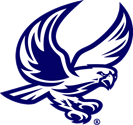 LINDLEY SIXTH GRADE ACADEMY BAND SYLLABUSACKNOWLEDGEMENT OF RECEIPTPLEASE SIGN AND RETURN TO THE BAND DIRECTOR:This syllabus is a guide and is subject to change due to student needs.  For more course information, refer to the Lindley Band Handbook. No drinks, food, lotion, gum, candy of any kind are allowed in the band room. Class is dismissed with permission from the instructor. Students are not to disturb any band equipment/ instruments that are not assigned to them. If students cannot follow the school and or band expectations, the behavior management plan will be followed with appropriate consequences. The school provides some of the bigger instruments such as a Tuba or a Baritone to students in the fine arts programs. We also have a limited number of smaller instruments for student use. These smaller instruments are reserved for families that financially cannot afford to rent an instrument. Parents and students must fill out the instrument check out form. The student along with a parent/guardian must sign below and complete the form. By signing this document, you agree that you have read and understood the terms of the Lindley Sixth Grade Academy Band Syllabus and are aware of the course content.STUDENT NAME (PRINTED BELOW): first and last name__________________________________________________________________________________________________STUDENT SIGNATURE (below):__________________________________________________________________________________________________DATE (below):_________________PARENT/GUARDIAN SIGNATURE:__________________________________________________________________________________________________DATE:__________________PARENT/GUARDIAN PHONE(S), EMAIL, CONTACT INFORMATION: (Not the student)(_______)  _________________________-email: _____________________________________________________(_______ )  _________________________-email: _____________________________________________________